Section 1:	Personal DetailsSection 2:	Professional CareerCareer HistoryPublicationsNotable CasesSection 3:	Further and Higher EducationSection 4: Secondary School/Other QualificationsSection 5: Scholarships, Prizes or similar AchievementsSection 6: Practice details and additional informationSection 7: RefereesDeclarationPlease tick here to confirm that all the information you have given in this application is true to the best of your belief. You will be required to sign this form if called to interview.Please email your completed application form to miah@gclaw.co.ukTenancy Application Form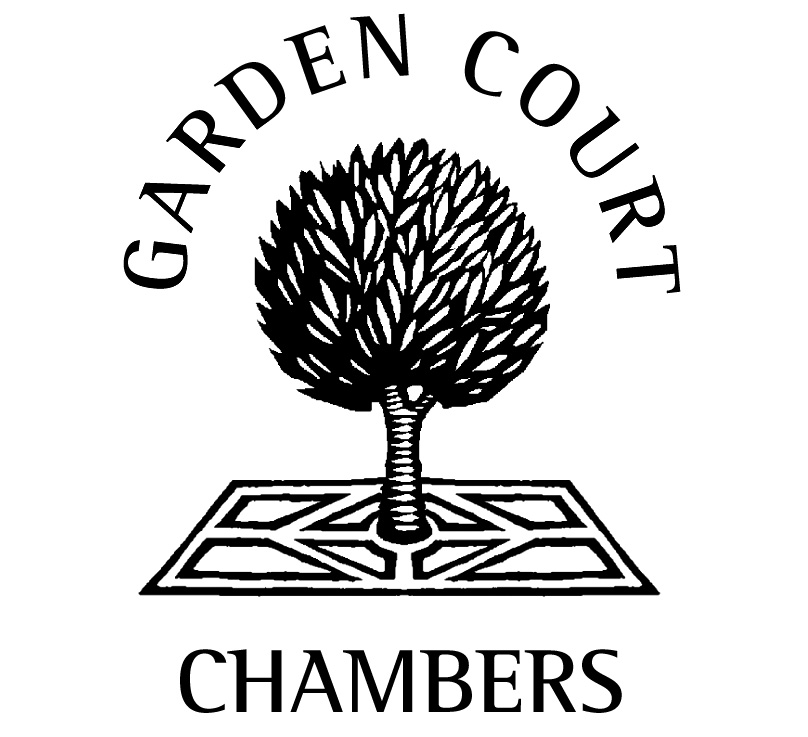 Application Closing Date: Monday 30 January 2017 by 4.00pmPlease email your completed application form to Mia Hakl-Law miah@gclaw.co.uk  Application to join the Garden Court Family Law Team     SurnameForenamesTitleSurnameForenamesTitleSurnameForenamesTitleSurnameForenamesTitleSurnameForenamesTitleSurnameForenamesTitlePrivate AddressHouse/Flat NumberHouse/Flat NumberPrivate AddressStreetStreetPrivate AddressAreaAreaPrivate AddressCity/CountyCity/CountyPrivate AddressPostcodePostcodePrivate AddressTelephone NumberTelephone NumberProfessional AddressFirst Line of AddressFirst Line of AddressProfessional AddressStreetStreetProfessional AddressAreaAreaProfessional AddressCity/CountyCity/CountyProfessional AddressPostcodePostcodeProfessional AddressTelephone NumberTelephone NumberPreferred telephone contact numberPreferred telephone contact numberPreferred email contact addressPreferred email contact addressDate of Call (Barrister) or Admission to Roll (Solicitor)If you are a solicitor and have higher court rights, please give details, including dates, hereOrganisation details (most recent first)DatesNature of WorkPlease provide any further details of career history below, including those matters which you feel may have restricted your opportunities to advance in your career Title of PublicationDate Journal TitleName of Case and Brief DetailsDate Where ReportedInstitution (most recent first)DatesCourse of StudyGradeSubjectDatesGradesOrganisation DatesDetailsPlease describe your current practice in terms of the nature of your cases and the courts in which you appear. Where do you see your practice in 5 years’ time? Why do you want to join Garden Court Chambers?Please give practical examples of your commitment to civil liberties and social justice. These examples can include wok you have done as a lawyer and other activities outside the law.Please provide the names of your two referees. Please ask your referees to provide a confidential reference to the email address provided below.Please provide the names of your two referees. Please ask your referees to provide a confidential reference to the email address provided below.NameAddressPostcode      Telephone numberEmail addressNameAddressPostcode      Telephone numberEmail address